Na temelju članka 46. Statuta Općine Punat („Službene novine Primorsko-goranske županije“ broj 36/22) općinski načelnik Općine Punat donosiODLUKUo izmjeni i dopuni Odluke o nagrađivanju sportaša s područja općine PunatU Odluci nagrađivanju sportaša s područja općine Punat („Službene novine Primorsko- goranske županije“ broj 15/22) mijenja se članak 4. i sada glasi:	„Visina novčane nagrade ovisi o postignutom rezultatu za pojedinačni, odnosno ekipni plasman i iznosi:Svjetsko prvenstvo i Olimpijske igreza osvojeno 1. mjesto - 1.070,00 €za osvojeno 2. mjesto - 800,00 €za osvojeno 3. mjesto - 540,00 €Europsko prvenstvoza osvojeno 1. mjesto - 800,00 €za osvojeno 2. mjesto - 540,00 €za osvojeno 3. mjesto - 340,00 €Međunarodno prvenstvoza osvojeno 1. mjesto - 540,00 €za osvojeno 2. mjesto - 360,00 €za osvojeno 3. mjesto - 270,00 €Državno prvenstvoza osvojeno 1. mjesto - 270,00 €za osvojeno 2. mjesto - 230,00 €za osvojeno 3. mjesto - 200,00 €Članak 2.	Ova Odluka stupa na snagu osam dana od dana objave u Službenim novinama Primorsko-goranske županije.OPĆINSKI NAČELNIKDaniel Strčić, bacc.inf.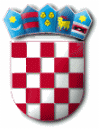 R E P U B L I K A   H R V A T S K APRIMORSKO – GORANSKA ŽUPANIJAOPĆINA PUNATR E P U B L I K A   H R V A T S K APRIMORSKO – GORANSKA ŽUPANIJAOPĆINA PUNATOPĆINSKI NAČELNIKOPĆINSKI NAČELNIKKLASA: 081-01/23-01/01URBROJ: 2170-31-03/08-23-23Punat, 8. studenog 2023. godine